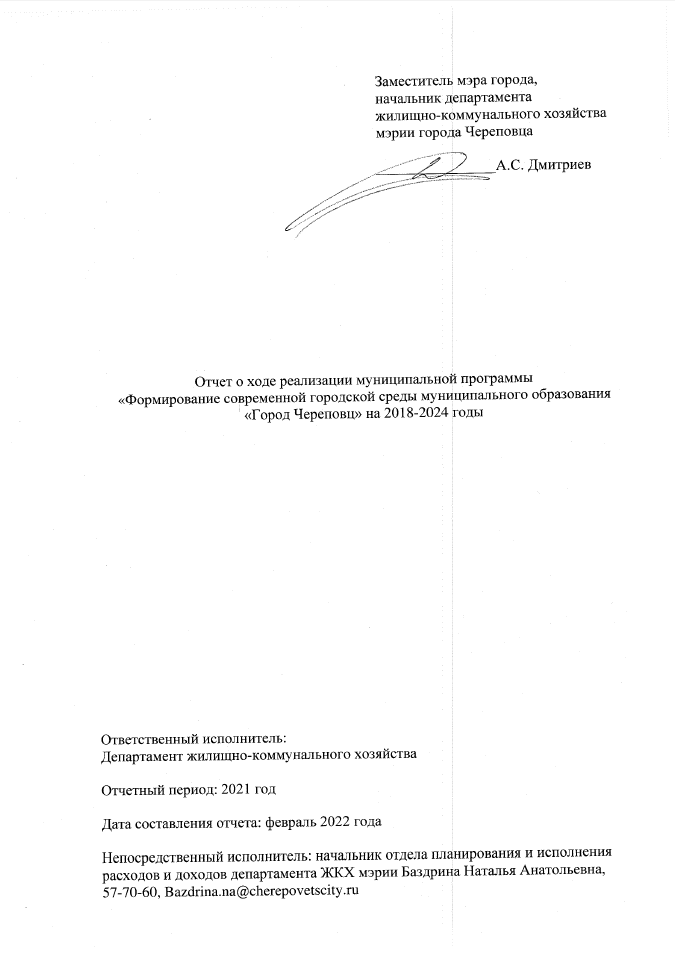 Общие сведения.Муниципальная программа «Формирование современной городской среды муниципального образования «Город Череповец» на 2018-2024 годы (далее – Программа) утверждена постановлением мэрии города от 19.10.2017 № 5027 (с изменениями).Программа является одним из инструментов реализации стратегии города по направлению «Развитие территории».Ответственный исполнитель Программы – департамент жилищно-коммунального хозяйства мэрии.Соисполнители Программы - комитет по управлению имуществом города, управление по работе с общественностью мэрии, муниципальное казенное учреждение «Управление капитального строительства и ремонтов» (далее - МКУ «УКСиР») управление по делам культуры мэрии, муниципальное автономное учреждение культуры «Городской культурно-досуговый центр «Единение» (далее - МАУК «ГКДЦ «Единение»), управление архитектуры и градостроительства мэрии, управление административных отношений мэрии, МКУ «Спецавтотранс» (далее - МКУ «САТ»)Цели муниципальной Программы:1. Повышение внешней привлекательности городской среды.2. Повышение уровня благоустройства дворовых территорий многоквартирных домов, а также общественных территорий.	Задачи муниципальной Программы:1. Организация мероприятий по благоустройству дворовых территорий многоквартирных домов.2. Организация мероприятий по благоустройству общественных территорий.3. Создание условий для участия граждан и заинтересованных организаций в благоустройстве дворовых и общественных территорий.	Целевые индикаторы и показатели муниципальной ПрограммыКоличество благоустроенных дворовых территорий;Доля благоустроенных дворовых территорий от общего количества дворовых территорий;Охват населения благоустроенными дворовыми территориями (доля населения, проживающего в жилом фонде с благоустроенными дворовыми территориями от общей численности населения города);Доля трудового участия заинтересованных лиц в выполнении работ по благоустройству дворовых территорий;Количество благоустроенных общественных территорий;Доля благоустроенных общественных территорий от общего количества общественных территорий;Количество проектов благоустройства общественных территорий, выполненных с участием граждан и заинтересованных организаций;Доля граждан, принявших участие в решении вопросов развития городской среды, от общего количества граждан в возрасте от 14 лет, проживающих в городе, на территории которого реализуются проекты по созданию комфортной городской среды;Количество реализованных проектов, победивших во Всероссийском конкурсе лучших проектов создания комфортной городской среды.Сведения о результатах реализации Программы, о достижении целевых показателей Программы за 2021 год. В 2021 году реализация мероприятий Программы позволила достичь следующих результатов:В рамках решения задачи по организации мероприятий по благоустройству дворовых территорий многоквартирных домов:заключены муниципальные контракты на благоустройство 25 дворовых территорий;УК, ТСЖ заключены контракты/договоры на благоустройство 54 дворовых территорий; завершены работы по благоустройству 79 дворов; В рамках муниципального контракта выполнены работы по благоустройству общественной территории «Сквер на территории у ТЦ «Галактика» по ул. К. Беляева». В рамках решения задачи по созданию условий для участия граждан и заинтересованных организаций в благоустройстве дворовых территорий предусмотрено участие заинтересованных лиц в выполнении работ по благоустройству дворовых территорий в виде подготовки дворовой территории к началу работ (земляные работы, снятие старого оборудования, уборка мусора); покраски оборудования; охраны объекта; предоставления строительных материалов, техники; обеспечения благоприятных условий для работы подрядной организации, выполняющей работы, и для ее работников.Таблица 1Сведения о достижении значений показателей (индикаторов) ПрограммыТаблица 2 Сведения о сборе информации и методике расчета целевых показателей (индикаторов)муниципальной программы/подпрограммТаблица 3Сведения о степени выполнения основных мероприятий ПрограммыСведения об использовании бюджетных ассигнований городского бюджета, бюджетов вышестоящего уровня и иных средств на реализацию Программы за 2021 год. Сведения об использовании бюджетных ассигнований городского бюджета, бюджетов вышестоящего уровня и иных средств на реализацию Программы за 2021 год представлены в Таблицах 4, 5 	Таблица 4Отчет об использовании бюджетных ассигнований городского бюджета на реализацию муниципальной программыПогрешность при округлении данных до тысяч рублей с одной десятой в сравнении с данными бюджетной отчетности в рублях и копейках (таблица 9) составляет 0,1 тыс. руб. по причине суммирования округленных значений в расчете до тысяч руб.Таблица 5 Информация о расходах городского, федерального, областного бюджетов, внебюджетных источников на реализацию целей муниципальной программы городаПогрешность при округлении данных до тысяч рублей с одной десятой в сравнении с данными бюджетной отчетности в рублях и копейках (таблица 9) составляет 0,1 тыс. руб. по причине суммирования округленных значений в расчете до тысяч руб.Таблица 8 Информация о реализации Программы по исполнению плановых значений показателей (индикаторов)	Информация о реализации муниципальных программ в части достигнутых результатов по ресурсному обеспечению:Таблица 9Анализ факторов, повлиявших на ход реализации муниципальной программы, и информацию о внесенных ответственным исполнителем в отчетном финансовом году изменениях в муниципальную программу с указанием причин измененийВ 2021 году в муниципальную программу ответственным исполнителем на основании протоколов экспертного совета, уведомлений об изменении лимитов бюджетных обязательств на 2021 год с поквартальным распределением и на плановый период 2022 и 2023 годов финансового управления мэрии города были внесены изменения:Постановлением мэрии города от 12.03.2021 № 1144 «О внесении изменений в постановление мэрии города от 19.10.2017 № 5027» внесены изменения:- В раздел 4 программы внесены нормы в соответствии с изменениями от 07.12.2020 № 1422 в постановление Правительства Вологодской области от 28 января 2019 г. № 64 «Об утверждении Порядка проведения органами местного самоуправления муниципальных образований области ежегодного голосования по отбору общественных территорий, подлежащих благоустройству в рамках реализации муниципальных программ формирования современной городской среды»  и изменениями от 08.10.2020 № 1630 в постановление Правительства РФ от 30 декабря 2017 г. № 1710 «Об утверждении государственной программы Российской Федерации «Обеспечение доступным и комфортным жильем и коммунальными услугами граждан Российской Федерации» (приложение 15). Соответствующее письмо департамента строительства области прилагается. Нормы касаются ежегодного голосования по отбору общественных территорий, подлежащих благоустройству в рамках реализации Программы, проводящих в электронной форме в информационно-телекоммуникационной сети «Интернет».- Также в раздел 4 программы внесен абзац следующего содержания:«Общественной комиссией по итогам голосования по отбору общественных территорий определена общественная территория, подлежащая благоустройству в 2021 году в рамках реализации Программы, это - «Сквер у ТЦ «Галактика» по ул. К.Беляева».2. Постановлением мэрии города от 29.04.2021 г. № 1861«О внесении изменений в постановление мэрии города от 19.10.2017 №5027» внесены изменения: В паспорт программы, разделы 6 и 7,  приложения 3 и 4 внесены изменения в части корректировки объемов финансирования:- увеличение за счет средств областного бюджета в размере 17 711,38 тыс.руб. на софинансирование реализации основного мероприятия 4 « Реализация проектов муниципальных образований - победителей Всероссийского конкурса лучших проектов создания комфортной городской среды» (реализация проекта «Соляной сад»: восстановление исторического дендропарка в городе Череповце» (1 этап); - уменьшение средств в размере 459, 3 тыс.руб. за счет всех источников по основному мероприятию «Благоустройство общественных территорий муниципального образования» в связи с образовавшейся экономии по результатам аукционных процедур МКУ «УКСиР» и за счет перераспределения объемов из вышестоящих бюджетов;- увеличение средств в размере 459, 3 тыс.руб. по основному мероприятию «Благоустройство дворовых территорий многоквартирных домов муниципального образования» в связи с увеличением потребности на реализацию мероприятия и за счет перераспределения объемов из вышестоящих бюджетов;- уменьшение средств в размере 5 435,0 тыс.руб. (за счет средств областного бюджета 4550,0 тыс.руб. и городского бюджета – 885,0 тыс.руб.) по основному мероприятию «Реализация мероприятий по цифровизации городского хозяйства» в связи с уточнением областного бюджета.Таким образом, общий объем финансирования программы увеличивается на 12 276,4 тыс.руб.В связи с изменением бюджетной классификации Департамента строительства области по доведенным лимитам областного бюджета из раздела 4, приложений 2,3,4 исключается основное мероприятие 5, средства городского бюджета перенесены на основное мероприятие 4.В раздел 4 программы внесены нормы в соответствии с изменениями от 07.12.2020 № 1422 в постановление Правительства Вологодской области от 28 января 2019 г. № 64 «Об утверждении Порядка проведения органами местного самоуправления муниципальных образований области ежегодного голосования по отбору общественных территорий, подлежащих благоустройству в рамках реализации муниципальных программ формирования современной городской среды»  и изменениями от 08.10.2020 № 1630 в постановление Правительства РФ от 30 декабря 2017 г. № 1710 «Об утверждении государственной программы Российской Федерации «Обеспечение доступным и комфортным жильем и коммунальными услугами граждан Российской Федерации» (приложение 15), в следующей формулировке:«Муниципальным образованием «Город Череповец» обеспечивается:обязательное размещение в информационно-телекоммуникационной сети «Интернет» Программы и иных материалов по вопросам формирования комфортной городской среды, которые выносятся на общественное обсуждение, и результатов этих обсуждений, а также возможность направления гражданами своих предложений в электронной форме;возможность проведения голосования по отбору общественных территорий, подлежащих благоустройству в рамках реализации Программы, в электронной форме в информационно-телекоммуникационной сети "Интернет";проведение общественных обсуждений проектов Программы, в том числе в электронной форме в информационно-телекоммуникационной сети "Интернет" (срок обсуждения - не менее 30 календарных дней со дня опубликования Программы), в том числе при внесении в нее изменений;размещения в информационно-телекоммуникационной сети "Интернет" документов о составе общественной комиссии, созданной в соответствии с постановлением Правительства Российской Федерации от 10 февраля 2017 г. N 169, протоколов и графиков заседаний указанной общественной комиссии.»В соответствии с протоколами общественной комиссии от 22.01.2021 и от 05.03.2021 увеличиваются целевые показатели по дворовым территориям. Так, в таблицу 1 раздела 1 программы, приложение 1 внесены изменения в показатель благоустройства дворовых территорий на 2021 год (Шекснинский пр-кт, 31, 41, 43 и ул. Ленина. д. 121), итого стало 79 дворовых территорий. Также данный показатель увеличен в 2023 и 2024 гг в связи с увеличением адресного перечня. Всего до конца 2024 года количество дворовых территорий нуждающихся в благоустройстве и подлежащих благоустройству стало 355 ед.В соответствии с вышеуказанными протоколами общественной комиссии внесены изменения в адресные перечни дворовых и общественных территорий в разделе 4 программы.В паспорт программы, раздел 4 и приложение 2 программы внесены изменения в части увеличения показателей результата:«Увеличение количества благоустроенных дворовых территорий не менее чем на 74,4 %;Увеличение количества благоустроенных общественных территорий не менее чем на 59 %;»3. Постановлением мэрии города от 01.07.2021 г. № 2750 «О внесении изменений в постановление мэрии города от 19.10.2017 № 5027» внесены изменения в части изменения объемов финансирования на реализацию основного мероприятия 4 «Реализация проектов муниципальных образований - победителей Всероссийского конкурса лучших проектов создания комфортной городской среды» (реализация проекта «Соляной сад»: восстановление исторического дендропарка в городе Череповце» (1 этап) в связи с перераспределением денежных средств в размере 2 565,6 тыс.руб. между комитетом по управлению имуществом города (МКУ «УКСиР») и  управлением по делам культуры мэрии; управление по делам культуры мэрии включены в паспорт программы,  приложение 2 и 3 к программе  в качестве соисполнителя программы.4. Постановлением мэрии города от 01.11 2021 г. № 4260 «О внесении изменений в постановление мэрии города от 19.10.2017 № 5027», внесены изменения в соответствии с доведенными объемами финансирования мероприятий программы из средств федерального, областного и городского бюджетов.5. Постановлением мэрии города от 24.12.2021 г. № 5011 «О внесении изменений в постановление мэрии города от 19.10.2017 № 5027» внесены изменения:- в целом программа излагается в новой редакции;- в паспорт программы, в разделы 6 и 7 в части распределения объемов финансового обеспечения мероприятий по годам,  а также в приложения 3 и 4 к программе  внесены изменения в части объемов финансирования на реализацию мероприятий по благоустройству общественных территорий г. Череповца в соответствии с письмом Департамента строительства Вологодской области от 05.10.2021 № 12-9124/21  об увеличении объема финансирования за счет средств областного бюджета (прилагается);- адресный перечень дворовых территорий, нуждающихся в благоустройстве (с учетом их физического состояния) и подлежащих благоустройству в период 2018-2024 годов в рамках Программы (таблица 2), дополняется следующими дворовыми территориями: на основании решений общественной комиссии, заседание которой состоялось 27.10.2021. Предложения об изменении форм и методов управления реализацией муниципальной программы с указанием причин, о сокращении (увеличении) финансирования и (или) корректировке, досрочном прекращении основных мероприятий (подпрограмм, ведомственных целевых программ) муниципальной программы в целом по дальнейшей реализации муниципальной программы.На основании проведенного анализа муниципальной программы необходимо внесение изменений в раздел «Методика расчета значений целевых показателей (индикаторов) программы» в части:изменения наименования раздела на «Сведения о сборе и методике расчета значений целевых показателей муниципальной программы» в соответствии с постановлением от 29.11.2021 № 4559 «О внесении изменений в постановление мэрии города от 10.11.2011 № 4645»;изменения формата изложения раздела из текстового в табличный с целью сокращения постраничного объема муниципальной программы. Кроме того, изменения требуются в части уточнения значений объемов финансирования мероприятий муниципальной программы планируется внести изменения в части:- перераспределения денежных средств с мероприятия по благоустройству общественной территории («Благоустройство набережной от ул. Университетской до Октябрьского моста») на мероприятие по благоустройству дворовых территорий в целях своевременного заключения контрактов на благоустройство дворовых территорий до 01.04.2022 года;-включения территорий, нуждающихся в благоустройстве и подлежащих благоустройству в 2018 - 2024 юлах, в муниципальную программу «Формирование современной городской среды) муниципальном образования «Город Череповец» на 2018 - 2024 годы;- выделения средства из городского бюджета для завершения благоустройства территории парка культуры и отдыха (Соляной сад; по ул.М.Горького в 2022 году Сведения о результатах мероприятий внутреннего и внешнего муниципального финансового контроля (при наличии) в отношении муниципальных программ, проводимых в рамках своих полномочий органами внутреннего и внешнего финансового контроля городаМероприятия внутреннего и внешнего муниципального финансового контроля в 2021 году не проводились.	Результаты оценки эффективности муниципальной программы за отчетный финансовый.Оценка эффективности реализации Программы проводится ежегодно на основе оценки достижения целевых показателей реализации Программы, сравнения фактических сроков реализации мероприятий Программы с запланированными, а также с учетом объема ресурсов, направленных на реализацию Программы. Оценка эффективности реализации Программы осуществляется по формуле:Пэф – показатель эффективности реализации Программы, %;Пi – степень достижения i-того целевого показателя Программы, %, n – количество целевых показателей Программы.Пэф = 900/9=100,0В целях оценки эффективности реализации Программы устанавливаются следующие критерии:если значение показателя Пэф равно 95 % и выше, то уровень эффективности реализации Программы оценивается как высокий;если значение показателя Пэф ниже 95 %, то уровень эффективности реализации Программы оценивается как низкий.Пэф = 100 - уровень эффективности реализации Программы оценивается как высокий.Степень достижения i-того целевого показателя Программы рассчитывается путем сопоставления фактически достигнутых и плановых значений целевых показателей Программы за отчетный период по формуле:Пi = Пфi/Пплi х 100% - для показателей, желаемой тенденцией развития которых является рост значений - где:Пфi – фактическое значение i-того целевого показателя Программы (в соответствующих единицах измерения),Пплi – плановое значение i-того целевого показателя Программы (в соответствующих единицах измерения).Пi =237,1 /237,1*100% =100Степень достижения i-того целевого показателя Программы оценивается в соответствии со следующими критериями: до 95 % – неэффективное выполнение i-того целевого показателя Программы;95 % и более – эффективное выполнение i-того целевого показателя Программы.Пi =100, что является эффективным выполнением i-того целевого показателя ПрограммыОценка степени достижения запланированного уровня затрат - фактически произведенные затраты на реализацию основных мероприятий Программы сопоставляются с их плановыми значениями и рассчитывается по формуле:ЭБ=БИ/БУ*100%, где:ЭБ - значение индекса степени достижения запланированного уровня затрат;БИ - кассовое исполнение бюджетных расходов за счет средств вышестоящих и городского бюджетов на обеспечение реализации мероприятий Программы;БУ - лимиты бюджетных обязательств.Эффективным является использование бюджетных средств при значении показателя ЭБ равно 95% и выше.ЭБ=267 446,3/291 513,9*100%= 91,7%Данный факт связан с тем, что оплата произведена за фактически (меньший) выполненный объем работ по благоустройству дворовых территорий, чем предусмотренный контрактом и локальными сметными расчетами прошедшими экспертизу.№ п/пНаименование целевого показателя (индикатора) ПрограммыЕд. измеренияЗначение показателя (индикатора) Программы, подпрограммыЗначение показателя (индикатора) Программы, подпрограммыЗначение показателя (индикатора) Программы, подпрограммыЗначение показателя (индикатора) Программы, подпрограммыОбоснование отклонения значения показателя (индикатора) на конец 2020 года, других изменений по показателямВзаимосвязь с городскими стратегическими показателями№ п/пНаименование целевого показателя (индикатора) ПрограммыЕд. измерения2020 год2021 год2021 год2021 годОбоснование отклонения значения показателя (индикатора) на конец 2020 года, других изменений по показателямВзаимосвязь с городскими стратегическими показателями№ п/пНаименование целевого показателя (индикатора) ПрограммыЕд. измерения2020 годпланфакт по состоянию на конец года% исполненияОбоснование отклонения значения показателя (индикатора) на конец 2020 года, других изменений по показателямВзаимосвязь с городскими стратегическими показателями1234567891Количество благоустроенных дворовых территорийед.547979100,0- Количество благоустроенных дворовых территорий (нарастающим итогом)Оценка горожанами комфортности проживания в городе2Доля благоустроенных дворовых территорий от общего количества дворовых территорий %13,117,617,6100,0-Доля благоустроенных дворовых территорий от общего количества нуждающихся в благоустройствеОценка горожанами комфортности проживания в городе3Охват населения благоустроенными дворовыми территориями (доля населения, проживающего в жилом фонде с благоустроенными дворовыми территориями от общей численности населения города)%3,75,45,4100,0-Оценка горожанами комфортности проживания в городе4Доля трудового участия заинтересованных лиц в выполнении работ по благоустройству дворовых территорий%100100100100,0-Оценка горожанами комфортности проживания в городе5Количество благоустроенных общественных территорий ед.111100,0-Количество благоустроенных общественных территорий (нарастающим итогом)Оценка горожанами комфортности проживания в городе6Доля благоустроенных общественных территорий от общего количества общественных территорий%17,417,117,1100,0-Количество благоустроенных общественных территорий (нарастающим итогом)Оценка горожанами комфортности проживания в городе7Количество проектов благоустройства общественных территорий, выполненных с участием граждан и заинтересованных организацийед.111100,0-Оценка горожанами комфортности проживания в городе8Доля граждан, принявших участие в решении вопросов развития городской среды, от общего количества граждан в возрасте от 14 лет, проживающих в городе, на территории которого реализуются проекты по созданию комфортной городской среды%12,81515100,0-Оценка горожанами комфортности проживания в городе9Количество реализованных проектов, победивших во Всероссийском конкурсе лучших проектов создания комфортной городской средыед.111100,0- Количество благоустроенных общественных территорий (нарастающим итогом)
Оценка горожанами комфортности проживания в городе№п/пНаименование целевого показателя (индикатораЕдиница измеренияОпределение целевого показателя (индикатора)Временные характеристики целевого показателя (индикатора)Алгоритм формирования (формула) и методологические пояснения к целевому показателю (индикатору)Показатели, используемые в формулеМетод сбора информации, индекс формы отчетностиИсточник получения данных для расчета показателя (индикатора)Ответственный за сбор данных по целевому показателю (индикатору)123456789101.Количество благоустроенных дворовых территорийед.Показатель характеризует фактическое количество благоустроенных дворовых территорий.Ежеквартально, показатель на датуБдтФактические данные о количестве благоустроенных дворовых территорий.Под дворовой территорией понимается совокупность территорий, прилегающих к многоквартирным домам, с расположенными на них объектами, предназначенными для обслуживания и эксплуатации таких домов, и элементами благоустройства этих территорий, в том числе парковками (парковочными местами), тротуарами и автомобильными дорогами, включая автомобильные дороги, образующие проезды к территориям, прилегающим к многоквартирным домам города-3Источник данных - сведения отдела управления жилищным фондом департамента жилищно-коммунального хозяйства мэрии, протоколы общественной комиссии по рассмотрению предложений заинтересованных или уполномоченных ими лиц о включении дворовых территорий, нуждающихся в благоустройстве и подлежащих благоустройству в 2018 – 2024 годах, в муниципальную программу, протоколы общих собраний собственников помещений МКД, сметы расходов, договоры с подрядными организациями, акты выполненных работ, подписанные собственниками помещений МКД либо уполномоченными лицами, отчеты управляющей компании, ТСЖ, ЖСК, совета многоквартирного дома о выполнении работ, включающей информацию о проведении мероприятия с трудовым участием граждан.Департамент жилищно-коммунального хозяйства мэрии (далее- ДЖКХ мэрии)2.Доля благоустроенных дворовых территорий от общего количества дворовых территорий%Показатель характеризует выраженное в %, отношение количества благоустроенных дворовых территорий к общему количеству дворовых территорий (к базовому периоду 2017 года -1774 ед)Ежеквартально, показатель с нарастающим итогомДбд = (Бдт1+Бдт2+Бдт3+Бдт4+Бдт5+Бдт6+Бдт7+ Бдт8/ Кдт) * 100%Бдт1 - количество благоустроенных дворовых территорий за 2017 год, ед.;Бдт2 - количество благоустроенных дворовых территорий за 2018 год, ед.;Бдт3 - количество благоустроенных дворовых территорий за 2019 год, ед.;Бдт4 - количество благоустроенных дворовых территорий за 2020 год, ед.;Бдт5 - количество благоустроенных дворовых территорий за 2021 год, ед.;Бдт6 - количество благоустроенных дворовых территорий за 2022 год, ед.;Бдт7 - количество благоустроенных дворовых территорий за 2023 год, ед.;Бдт8 - количество благоустроенных дворовых территорий за 2024 год, ед.;Кдт - общее количество дворовых территорий (к базовому периоду 2017 года -1774 ед), ед.3Источник данных - сведения отдела управления жилищным фондом департамента жилищно-коммунального хозяйства мэрии: протоколы общественной комиссии по рассмотрению предложений заинтересованных или уполномоченных ими лиц о включении дворовых территорий, нуждающихся в благо-устройстве и подлежащих благоустройству в 2018 – 2024 годах, в муниципальную программу, протоколы общих собраний собственников помещений МКД, сметы расходов, договоры с подрядными организациями, акты выполненных работ, подписанные собственниками помещений МКД либо уполномоченными лицами, отчеты управляющей компании, ТСЖ, ЖСК, совета многоквартирного дома о выполнении работ, включающей информацию о проведении мероприятия с трудовым участием граждан.ДЖКХ мэрии3.Охват населения благоустроенными дворовыми территориями (доля населения, проживающего в жилом фонде с благоустроенными дворовыми территориями от общей численности населения города)»%Показатель характеризует выраженное в % отношении количество населения, проживающего в жилом фонде с благоустроенными дворовыми территориями к общей численности населения городаЕжеквартально, показатель на датуДнб = (Нбд / Чн) * 100%.Нбд - количество населения, проживающего в жилом фонде с благоустроенными дворовыми территориями за отчетный период, чел. (определяется как среднее значение, равное количеству благоустроенных дворовых территорий*среднее число квартир в доме 80 ед.*среднее число зарегистрированных в квартире 2,7 чел.);Чн - общая численность населения города постоянная на дату.3Источник данных - сведения отдела управления жилищным фондом департамента жилищно-коммунального хозяйства мэрии: протоколы общественной комиссии по рассмотрению предложений заинтересованных или уполномоченных ими лиц о включении дворовых территорий, нуждающихся в благо-устройстве и подлежащих благоустройству в 2018 – 2024 годах, в муниципальную программу, протоколы общих собраний собственников помещений МКД, сметы расходов, договоры с подрядными организациями, акты выполненных работ, подписанные собственниками помещений МКД либо уполномоченными лицами, отчеты управляющей компании, ТСЖ, ЖСК, совета многоквартирного дома о выполнении работ, включающей информацию о проведении мероприятия с трудовым участием гражданДЖКХ мэрии4. Доля трудового участия заинтересованных лиц в выполнении работ по благоустройству дворовых территорий%Показатель характеризует выраженное в %, отношение количества дворовых территорий многоквартирных домов, принявших участие в выполнении работ по благоустройству территорий, к общему количеству дворовых территорий многоквартирных домов из адресного перечня на отчетный годЕжеквартально, показатель на датуДту = (Кду / Кд) x 100%Кду - количество дворовых территорий многоквартирных домов, принявших участие в выполнении работ по благоустройству территорий за отчетный период, ед.;Кд- общее количество дворовых территорий многоквартирных домов из адресного перечня на отчетный год, ед.3Источник данных - сведения отдела управления жилищным фондом департамента жилищно-коммунального хозяйства мэрии: отчеты управляющей компании, ТСЖ, ЖСК, совета многоквартирного дома о выполнении работ, включающей информацию о проведении мероприятия с трудовым участием граждан, протоколы общих собраний собственников помещений многоквартирных домов, протоколы общественной комиссии по рассмотрению предложений заинтересованных или уполномоченных ими лиц о включении дворовых территорий, нуждающихся в благоустройстве и подлежащих благоустройству в 2018 – 2024 годах, в муниципальную программуДЖКХ мэрии5.Количество благоустроенных общественных территорийед.Показатель характеризует фактические данные о количестве благоустроенных (в том числе проектируемых для благоустройства) общественных территорий в год.Ежеквартально, показатель на датуSбФактические данные о количестве благоустроенных (в том числе проектируемых для благоустройства) общественных территорий в год.Под общественными территориями понимаются территории города соответствующего функционального назначения (площадей, набережных, улиц, пешеходных зон, скверов, парков, иных территорий)-3Источник данных - заключение общественной комиссии о включении в Программу  общественных территорий по результатам инвентаризации, проектная документация на благоустройство (стадии ПД, РД), муниципальные контракты (в том числе на проектирование), разрешение на ввод в эксплуатацию, акты-приемки передачи, акты о приемке выполненных работ (КС-2), справки о стоимости и выполнения работ и затрат (КС-3) - сведения МКУ «УКСиР»МКУ «УКСиР»6.Доля благоустроенных общественных территорий от общего количества общественных территорий%Показатель характеризует выраженное в %, отношение количества благоустроенных (проектируемых для благоустройства) общественных территорий к общему количеству общественных территорий (с учетом проведенной инвентаризации)Ежеквартально, показатель с нарастающим итогомДбт = (Бмт1+Бмт2+Бмт3+Бмт4+Бмт5+Бмт6+ Бмт7+ Бмт8 / Кт) x 100%Бмт1 - количество благоустроенных (проектируемых для благоустройства) общественных территорий за 2017 год, ед.;Бмт2 - количество благоустроенных (проектируемых для благоустройства) общественных территорий за 2018 год, ед.;Бмт3 - количество благоустроенных (проектируемых для благоустройства) общественных территорий за 2019 год, ед.;Бмт4 - количество благоустроенных (проектируемых для благоустройства) общественных территорий за 2020 год, ед.;Бмт5 - количество благоустроенных (проектируемых для благоустройства) общественных территорий за 2021 год, ед.;Бмт6 - количество благоустроенных (проектируемых для благоустройства) общественных территорий за 2022 год, ед.;Бмт7 - количество благоустроенных (проектируемых для благоустройства) общественных территорий за 2023 год, ед.;Бмт8 - количество благоустроенных (проектируемых для благоустройства) общественных территорий за 2024 год, ед.;Кт - общее количество общественных (проектируемых для благоустройства) территорий, ед.3Источник данных - заключение общественной комиссии о включении в Программу  общественных территорий по результатам инвентаризации, проектные документации на благоустройство (стадии ПД, РД), муниципальные контракты, разрешение на ввод в эксплуатацию, акты-приемки передачи, акты о приемке выполненных работ (КС-2), справки о стоимости и выполнения работ и затрат (КС-3) - сведения МКУ «УКСиР»МКУ «УКСиР»7.Количество проектов благоустройства общественных территорий, выполненных с участием граждан и заинтересованных организацийЕд.Показатель характеризует количество проектов благоустройства общественных территорий, выполненных с участием граждан и заинтересованных организацийЕжеквартально, показатель на датуФактические данные о количестве проектов благоустройства общественных территории, выполненных с участием граждан и заинтересованных организаций-3Источник данных - заключение общественной комиссии о включении в Программу общественных территорий по результатам инвентаризации, отчетность по благоустройству общественных территорий, формируемая ответственным исполнителем Программы, согласно представленным данным соисполнителями ПрограммыДепартамент жилищно-коммунального хозяйства мэрии,МКУ «УКСиР»8.Доля граждан, принявших участие в решении вопросов развития городской среды, от общего количества граждан в возрасте от 14 лет, проживающих в городе, на территории которого реализуются проекты по созданию комфортной городской среды%Ежегодно, показатель за годДгу = (Кгу / Кг) x 100%Показатель характеризует выраженное в %, отношение количества граждан, принявших участие в решении вопросов развития городской среды к общему количеству жителей города старше 14 лет, проживающих в городеКгу - количества граждан, принявших участие в решении вопросов развития городской среды в отчетном году;Кг - общему количеству жителей города старше 14 лет, проживающих в городе3Источник данных - данные голосования в соответствии с постановлением мэрии города Череповца от 29.12.2017 №6471, официальные данные Вологодастата.Управление по работе с общественностью 9.Количество реализованных проектов, победивших во Всероссийском конкурсе лучших проектов создания комфортной городской средыед.Реализованных проектов, победивших во Всероссийском конкурсе лучших проектов создания комфортной городской средыЕжегодно, показатель на датуПоказатель характеризует количество реализованных проектов, победивших во Всероссийском конкурсе лучших проектов создания комфортной городской средыфактические данные о количестве реализованных проектов, победивших во Всероссийском конкурсе лучших проектов создания комфортной городской среды3Источник данных - отчетность по реализации проектов создания комфортной городской среды в малых городах и исторических поселениях области, формируемая Департаментом строительства области№п/пНаименование подпрограммы,основного мероприятия Программы, мероприятияОтветствен-ныйисполнительРезультат от реализации мероприятияза 2021 годРезультат от реализации мероприятияза 2021 годПричины невыполнения, частичного выполнения мероприятия, проблемы, возникшие в ходе реализации мероприятияСвязь с показателями Программы №п/пНаименование подпрограммы,основного мероприятия Программы, мероприятияОтветствен-ныйисполнительзапланированныйдостигнутыйПричины невыполнения, частичного выполнения мероприятия, проблемы, возникшие в ходе реализации мероприятияСвязь с показателями Программы 1234567Благоустройство дворовых и общественных территорий муниципальных образований области(федеральный проект «Формирование комфортной городской среды»)Благоустройство дворовых и общественных территорий муниципальных образований области(федеральный проект «Формирование комфортной городской среды»)Благоустройство дворовых и общественных территорий муниципальных образований области(федеральный проект «Формирование комфортной городской среды»)Благоустройство дворовых и общественных территорий муниципальных образований области(федеральный проект «Формирование комфортной городской среды»)Благоустройство дворовых и общественных территорий муниципальных образований области(федеральный проект «Формирование комфортной городской среды»)Благоустройство дворовых и общественных территорий муниципальных образований области(федеральный проект «Формирование комфортной городской среды»)Благоустройство дворовых и общественных территорий муниципальных образований области(федеральный проект «Формирование комфортной городской среды»)1Основное мероприятие 1. Благоустройство дворовых территорий многоквартирных домов муниципального образованияДЖКХ мэрииУвеличение количества благоустроенных дворовых территорий не менее чем на 77,78% к 2024 годуБлагоустроено 79 дворовых территорий.-Показатели 1-3 Программы12Мероприятие 1.1. Инвентаризация дворовых территорийДЖКХ мэрии, управление административных отношений мэрииПодготовлен адресный перечень дворовых территорий, нуждающихся в благоустройстве и подлежащих благоустройству в период 2018 - 2024 годыАктуализация адресного перечня дворовых территорий, нуждающихся в благоустройстве и подлежащих благоустройству в период 2018-2024 гг.-Показатели 1-3 Программы3Мероприятие 1.2. Расширение механизмов вовлечения граждан и организаций в реализацию мероприятий по благоустройству территорийДЖКХ мэрииПовышение уровня вовлеченности заинтересованных граждан, организаций в реализацию мероприятий по благоустройству территорий города путем трудового участия заинтересованных лиц в выполнении работ по благоустройству дворовых территорий и выполнения проектов благоустройства общественных территорий с участием граждан и заинтересованных организацийДоля трудового участия заинтересованных лиц в выполнении работ по благоустройству дворовых территорий - 100%.-Показатели 4,7 Программы4Основное мероприятие 2. Благоустройство общественных территорий муниципального образованияКомитет по управлению имуществом города (МКУ «УКСиР»)Увеличение количества благоустроенных общественных территорий не менее чем на 59% к 2024 годуБлагоустройство общественной территории «Сквер на территории у ТЦ «Галактика» по ул. К. Беляева»-Показатели 5-6 Программы5Мероприятие 2.1. Инвентаризация общественных территорийУправление архитектуры и градостроительства мэрииПодготовлен адресный перечень общественных территорий, нуждающихся в благоустройстве и подлежащих благоустройству в период 2018 - 2024 годыАктуализация перечня общественных территорий, нуждающихся в благоустройстве и подлежащих благоустройству в период 2018-2024 гг.-Показатели 5-7 Программы6Мероприятие 2.2. Реализация проектов благоустройства общественных территорий, выполненных с участием граждан и заинтересованных организацийКомитет по управлению имуществом города (МКУ «УКСиР»)Повышение уровня вовлеченности заинтересованных граждан, организаций в реализацию мероприятий по благоустройству территорий города путем голосования, общественного обсуждения и выполнения проектов благоустройства общественных территорий с участием граждан и заинтересованных организацийРеализация проектов по благоустройству общественных территорий в 2021 году с участием граждан и заинтересованных организаций.-Показатели 7, 8 Программы7Мероприятие 2.3. Инвентаризация уровня благоустройства индивидуальных жилых домов и земельных участков, предоставленных для их размещенияКомитет по управлению имуществом города, управление администра-тивных отношений мэрииОценка общего состояния городской среды на территории города, целесообразности затрат на отдельные проектыНе запланировано (работы по формированию перечня индивидуальных жилых домов и земельных участков, предоставленных для строительства и эксплуатации индивидуальных жилых домов, паспортов благоустройства данных объектов, натурному обследованию территорий   выполнены в 2018 году).-Результат Программы «Повышение уровня благоустройства территорий города»8Основное мероприятие 3.Реализация мероприятий по цифровизации городского хозяйства Комитет по управлению имуществом города (МКУ «УКСиР»), Департамент жилищно-коммунального хозяйства мэрии (МКУ «САТ»)Реализованные мероприятия по цифровизации городского хозяйства, в т.ч.: в 2020 г. «Создание системы автоматизированного контроля за работой коммунальной техники» и «Сети наружного освещения (Благоустройство)»; в 2021 г. «Создание системы автоматизированного контроля за работой коммунальной техники, предусмотренной базовыми и дополнительными требованиями к умным городам»Реализованы мероприятия по цифровизации городского хозяйства в рамках мероприятия «Создание системы атоматизированного контроля проверки посещения маршрутов коммунальной техникой (стандарт «Умный город»)Получены услуги по разработке модуля проверки посещения маршрутов в конфигурации 1С УАТ МКУ «САТ». Приобретена аппаратура радионавигационной для работы в системе спутниковой навигации ГЛОНАСС/GPS.Получено неисключительное права на использование программного обеспечения «1С: Предприятие 8.3 ПРОФ. Лицензия на сервер».-Показатель 7 Программы9Основное мероприятие 4. Создание комфортной городской среды в малых городах и исторических поселениях - победителях Всероссийского конкурса лучших проектов создания комфортной городской средыКомитет по управлению имуществом города (МКУ «УКСиР»)Реализованный к концу 2020 года проект, победивший во Всероссийском конкурсе лучших проектов создания комфортной городской среды «Воссоздание историко-культурной среды мемориального дома-музея Верещагиных и прилегающей территории».Реализованный к концу 2021 года проект, победивший во Всероссийском конкурсе лучших проектов создания комфортной городской среды «Соляной сад»: восстановление исторического дендропарка в городе Череповце» (1 этап)Реализация проекта «Соляной сад: восстановление исторического дендропарка в г. Череповце» (1 этап)-Показатели 5-7 Программы№ п/пНаименование муниципальной программы, подпрограммы муниципальной программы, ведомственной целевой программы, основного мероприятия, мероприятияОтветственный исполнитель, соисполнительРасходы (тыс. руб.)Расходы (тыс. руб.)Расходы (тыс. руб.)№ п/пНаименование муниципальной программы, подпрограммы муниципальной программы, ведомственной целевой программы, основного мероприятия, мероприятияОтветственный исполнитель, соисполнитель2021 год2021 год2021 год№ п/пНаименование муниципальной программы, подпрограммы муниципальной программы, ведомственной целевой программы, основного мероприятия, мероприятияОтветственный исполнитель, соисполнительсводная бюджетная роспись, план на 1 январясводная бюджетная роспись на 31 декабрякассовое исполнение1Муниципальная программа «Формирование современной городской среды муниципального образования «Город Череповец» на 2018 - 2024 годы. Реализация регионального проекта «Формирование комфортной городской среды» в части благоустройства дворовых и общественных территорий муниципальных образований области (федеральный проект «Формирование комфортной городской среды»)ВСЕГО37 644,440 141,938 585,51Муниципальная программа «Формирование современной городской среды муниципального образования «Город Череповец» на 2018 - 2024 годы. Реализация регионального проекта «Формирование комфортной городской среды» в части благоустройства дворовых и общественных территорий муниципальных образований области (федеральный проект «Формирование комфортной городской среды»)Департамент жилищно-коммунального хозяйства мэрии35 996,536 198,135 450,91Муниципальная программа «Формирование современной городской среды муниципального образования «Город Череповец» на 2018 - 2024 годы. Реализация регионального проекта «Формирование комфортной городской среды» в части благоустройства дворовых и общественных территорий муниципальных образований области (федеральный проект «Формирование комфортной городской среды»)Комитет по управлению имуществом города (МКУ «УКСиР» )1 647,91 378,2569,01Муниципальная программа «Формирование современной городской среды муниципального образования «Город Череповец» на 2018 - 2024 годы. Реализация регионального проекта «Формирование комфортной городской среды» в части благоустройства дворовых и общественных территорий муниципальных образований области (федеральный проект «Формирование комфортной городской среды»)Управление по делам культуры мэрии (МАУК «ГКДЦ «Единение»)0,02 565,62 565,61.1Основное мероприятие 1. Благоустройство дворовых территорий многоквартирных домов муниципального образованияДепартамент жилищно-коммунального хозяйства мэрии35 996,536 073,135 326,11.1.1Мероприятие 1.1. Инвентаризация дворовых территорийДепартамент жилищно-коммунального хозяйства мэрии, управление административных отношений мэрии0,00,00,01.1.2Мероприятие 1.2. Расширение механизмов вовлечения граждан и организаций в реализацию мероприятий по благоустройству территорийДепартамент жилищно-коммунального хозяйства мэрии0,00,00,01.2Основное мероприятие 2. Благоустройство общественных территорий муниципального образованияКомитет по управлению имуществом города (МКУ «УКСиР»)637,9559,1559,11.2Основное мероприятие 2. Благоустройство общественных территорий муниципального образованияДепартамент жилищно-коммунального хозяйства мэрии0,00,00,01.2.1Мероприятие 2.1. Инвентаризация общественных территорийУправление архитектуры и градостроительства мэрии0,00,00,01.2.2Мероприятие 2.2. Реализации проектов благоустройства общественных территорий, выполненных с участием граждан и заинтересованных организацийКомитет по управлению имуществом города (МКУ «УКСиР» )0,00,00,01.2.3Мероприятие 2.3. Инвентаризация уровня благоустройства индивидуальных жилых домов и земельных участков, предоставленных для их размещенияУправление административных отношений мэрии, Комитет по управлению имуществом города0,00,00,01.3Основное мероприятие 3. Реализация мероприятий по цифровизации городского хозяйстваКомитет по управлению имуществом города (МКУ «УКСиР»)1 010,00,00,01.3Основное мероприятие 3. Реализация мероприятий по цифровизации городского хозяйстваДепартамент жилищно-коммунального хозяйства мэрии (МКУ «САТ»)0,0125,0124,81.3Основное мероприятие 3. Реализация мероприятий по цифровизации городского хозяйстваДепартамент жилищно-коммунального хозяйства мэрии0,00,00,01.4Основное мероприятие 4. Реализация проектов муниципальных образований - победителей Всероссийского конкурса лучших проектов создания комфортной городской средыКомитет по управлению имуществом города (МКУ «УКСиР»)0,0819,19,91.4Основное мероприятие 4. Реализация проектов муниципальных образований - победителей Всероссийского конкурса лучших проектов создания комфортной городской средыУправление по делам культуры мэрии (МАУК «ГКДЦ «Единение»)0,02 565,62 565,6№ п/пНаименование муниципальной программы, подпрограммы муниципальной программы, ведомственной целевой программы, основного мероприятияИсточник ресурсного обеспеченияРасходы за 2021 год (тыс. руб.)Расходы за 2021 год (тыс. руб.)Расходы за 2021 год (тыс. руб.)№ п/пНаименование муниципальной программы, подпрограммы муниципальной программы, ведомственной целевой программы, основного мероприятияИсточник ресурсного обеспеченияПлан факт % исполненияМуниципальная программа «Формирование современной городской среды муниципального образования «Город Череповец» на 2018-2024 годывсего291 513,9267 446,391,7Муниципальная программа «Формирование современной городской среды муниципального образования «Город Череповец» на 2018-2024 годыгородской бюджет40 141,938 585,596,1Муниципальная программа «Формирование современной городской среды муниципального образования «Город Череповец» на 2018-2024 годыобластной бюджет78 951,060 980,777,2Муниципальная программа «Формирование современной городской среды муниципального образования «Город Череповец» на 2018-2024 годыфедеральный бюджет172 421,0167 880,197,41Реализация регионального проекта «Формирование комфортной городской среды» в части благоустройства дворовых и общественных территорий муниципальных образований области (федеральный проект «Формирование комфортной городской среды») всего291 513,9267 446,391,71Реализация регионального проекта «Формирование комфортной городской среды» в части благоустройства дворовых и общественных территорий муниципальных образований области (федеральный проект «Формирование комфортной городской среды») городской бюджет40 141,938 585,596,11Реализация регионального проекта «Формирование комфортной городской среды» в части благоустройства дворовых и общественных территорий муниципальных образований области (федеральный проект «Формирование комфортной городской среды») областной бюджет78 951,060 980,777,21Реализация регионального проекта «Формирование комфортной городской среды» в части благоустройства дворовых и общественных территорий муниципальных образований области (федеральный проект «Формирование комфортной городской среды») федеральный бюджет172 421,0167 880,197,41.1Основное мероприятие 1. Благоустройство дворовых территорий многоквартирных домов муниципального образованиявсего216 438,2211 956,897,91.1Основное мероприятие 1. Благоустройство дворовых территорий многоквартирных домов муниципального образованиягородской бюджет36 073,135326,197,91.1Основное мероприятие 1. Благоустройство дворовых территорий многоквартирных домов муниципального образованияобластной бюджет59 812,658 574,297,91.1Основное мероприятие 1. Благоустройство дворовых территорий многоквартирных домов муниципального образованияфедеральный бюджет120 552,5118 056,597,91.1.1Мероприятие 1.1. Инвентаризация дворовых территорийвсего0,00,00,01.1.1Мероприятие 1.1. Инвентаризация дворовых территорийгородской бюджет0,00,00,01.1.1Мероприятие 1.1. Инвентаризация дворовых территорийобластной бюджет0,00,00,01.1.1Мероприятие 1.1. Инвентаризация дворовых территорийфедеральный бюджет0,00,00,01.1.2Мероприятие 1.2. Расширение механизмов вовлечения граждан и организаций в реализацию мероприятий по благоустройству территорийвсего0,00,00,01.1.2Мероприятие 1.2. Расширение механизмов вовлечения граждан и организаций в реализацию мероприятий по благоустройству территорийгородской бюджет0,00,00,01.1.2Мероприятие 1.2. Расширение механизмов вовлечения граждан и организаций в реализацию мероприятий по благоустройству территорийобластной бюджет0,00,00,01.1.2Мероприятие 1.2. Расширение механизмов вовлечения граждан и организаций в реализацию мероприятий по благоустройству территорийфедеральный бюджет0,00,00,01.2Основное мероприятие 2. Благоустройство общественных территорий муниципального образованиявсего3 354,63 354,6100,01.2Основное мероприятие 2. Благоустройство общественных территорий муниципального образованиягородской бюджет559,1559,1100,01.2Основное мероприятие 2. Благоустройство общественных территорий муниципального образованияобластной бюджет927,0927,0100,01.2Основное мероприятие 2. Благоустройство общественных территорий муниципального образованияфедеральный бюджет1 868,51 868,5100,01.2.1Мероприятие 2.1. Инвентаризация общественных территорийвсего0,00,00,01.2.1Мероприятие 2.1. Инвентаризация общественных территорийгородской бюджет0,00,00,01.2.1Мероприятие 2.1. Инвентаризация общественных территорийобластной бюджет0,00,00,01.2.1Мероприятие 2.1. Инвентаризация общественных территорийфедеральный бюджет0,00,00,01.2.2Мероприятие 2.2. Реализация проектов благоустройства общественных территорий, выполненных с участием граждан и заинтересованных организацийвсего0,00,00,01.2.2Мероприятие 2.2. Реализация проектов благоустройства общественных территорий, выполненных с участием граждан и заинтересованных организацийгородской бюджет0,00,00,01.2.2Мероприятие 2.2. Реализация проектов благоустройства общественных территорий, выполненных с участием граждан и заинтересованных организацийобластной бюджет0,00,00,01.2.2Мероприятие 2.2. Реализация проектов благоустройства общественных территорий, выполненных с участием граждан и заинтересованных организацийфедеральный бюджет0,00,00,01.2.3Мероприятие 2.3. Инвентаризация уровня благоустройства индивидуальных жилых домов и земельных участков, предоставленных для их размещениявсего0,00,00,01.2.3Мероприятие 2.3. Инвентаризация уровня благоустройства индивидуальных жилых домов и земельных участков, предоставленных для их размещениягородской бюджет0,00,00,01.2.3Мероприятие 2.3. Инвентаризация уровня благоустройства индивидуальных жилых домов и земельных участков, предоставленных для их размещенияобластной бюджет0,00,00,01.2.3Мероприятие 2.3. Инвентаризация уровня благоустройства индивидуальных жилых домов и земельных участков, предоставленных для их размещенияфедеральный бюджет0,00,00,01.3Основное мероприятие 3. Реализация мероприятий по цифровизации городского хозяйствавсего625,0623,999,81.3Основное мероприятие 3. Реализация мероприятий по цифровизации городского хозяйствагородской бюджет125,0124,899,81.3Основное мероприятие 3. Реализация мероприятий по цифровизации городского хозяйстваобластной бюджет500,0499,199,81.3Основное мероприятие 3. Реализация мероприятий по цифровизации городского хозяйствафедеральный бюджет0,00,00,01.4Основное мероприятие 4. Реализация проектов муниципальных образований - победителей Всероссийского конкурса лучших проектов создания комфортной городской средывсего71 096,151 511,072,51.4Основное мероприятие 4. Реализация проектов муниципальных образований - победителей Всероссийского конкурса лучших проектов создания комфортной городской средыгородской бюджет3 384,72 575,576,11.4Основное мероприятие 4. Реализация проектов муниципальных образований - победителей Всероссийского конкурса лучших проектов создания комфортной городской средыобластной бюджет17 711,4980,45,51.4Основное мероприятие 4. Реализация проектов муниципальных образований - победителей Всероссийского конкурса лучших проектов создания комфортной городской средыфедеральный бюджет50 000,047 955,195,9№ п/пНаименование целевого показателя (индикатора) ПрограммыЕд. измеренияЗначение показателя (индикатора) Программы, подпрограммыЗначение показателя (индикатора) Программы, подпрограммы% выполненияПричины отклонения№ п/пНаименование целевого показателя (индикатора) ПрограммыЕд. измерения2021 год 2021 год % выполненияПричины отклонения№ п/пНаименование целевого показателя (индикатора) ПрограммыЕд. измеренияпланфакт по состоянию на конец года% выполненияПричины отклонения12356781Количество благоустроенных дворовых территорийед.7979100-2Доля благоустроенных дворовых территорий от общего количества дворовых территорий %17,617,6100-3Охват населения благоустроенными дворовыми территориями (доля населения, проживающего в жилом фонде с благоустроенными дворовыми территориями от общей численности населения города)%5,45,4100-4Доля трудового участия заинтересованных лиц в выполнении работ по благоустройству дворовых территорий%100100100-5Количество благоустроенных общественных территорий ед.11100-6Доля благоустроенных общественных территорий от общего количества общественных территорий%17,117,1100-7Количество проектов благоустройства общественных территорий, выполненных с участием граждан и заинтересованных организацийед.11100-8Доля граждан, принявших участие в решении вопросов развития городской среды, от общего количества граждан в возрасте от 14 лет, проживающих в городе, на территории которого реализуются проекты по созданию комфортной городской среды%1515100-9Количество реализованных проектов, победивших во Всероссийском конкурсе лучших проектов создания комфортной городской средыед.11100-Код целевой статьи расходов бюджета (КЦСР)Наименование мероприятияПлан на год, руб.Исполнено за год, руб.Исполнение, %120F255551Благоустройство дворовых территорий многоквартирных домов муниципального образования216 438 159,02211 956 764,5297,93120F255552Благоустройство общественных территорий муниципального образования3 354 629,903 354 629,90100,00120F255553Реализация мероприятий по цифровизации городского хозяйства625 000,00623 896,0299,82120F255554Реализация проектов муниципальных образований – победителей Всероссийского конкурса лучших проектов создания комфортной городской среды21 096 080,003 555 936,0016,86120F254240Реализация проектов муниципальных образований – победителей Всероссийского конкурса лучших проектов создания комфортной городской среды50 000 000,0047 955 140,2295,91ВСЕГОВСЕГО291 513 868,92267 446 366,6691,74- Советский пр-кт, д.64,- ул. Остинская, 40,- ул. Металлургов, 53,- ул. Юбилейной, 20,- ул. Любецкая, 23,- ул. Гагарина, 16,- ул. Комсомольская, д. 17Пэф =nSUM Пii=1, гдеПэф =n, где